от 27 октября 2015 года								                 № 1218О внесении изменений в  постановление администрации городского округа город Шахунья Нижегородской области от 09.04.2014  № 287 «Об утверждении состава межведомственной комиссии по переводу жилых помещений в нежилые и нежилых помещений в жилые, а также переустройству и (или) перепланировке жилых помещений на территории городского округа город Шахунья и Положения о комиссии» Администрация городского округа город Шахунья Нижегородской области                        п о с т а н о в л я е т :1. В постановление администрации городского округа город Шахунья Нижегородской области от 09.04.2014 № 287 «Об утверждении состава межведомственной комиссии по переводу жилых помещений в нежилые и нежилых помещений в жилые, а также переустройству и (или) перепланировке жилых помещений на территории городского округа город Шахунья и Положения о комиссии» (с изменениями, внесенными постановлением администрации городского округа город Шахунья Нижегородской области от 07.07.2015 № 780) внести следующие изменения:1.1. Состав межведомственной комиссии по переводу жилых помещений в нежилые и нежилых помещений в жилые, а также переустройству и (или) перепланировке жилых помещений на территории городского округа город Шахунья Нижегородской области изложить в новой редакции, согласно приложению.2. Постановление администрации городского округа город Шахунья Нижегородской области от 07.07.2015 № 780 «О внесении изменений в постановление администрации городского округа город Шахунья Нижегородской области от 09.04.2014 № 287 «Об утверждении состава межведомственной комиссии по переводу жилых помещений в нежилые и нежилых помещений в жилые, а также переустройству и (или) перепланировке жилых помещений на территории городского округа город Шахунья Нижегородской области» считать утратившим силу.3.  Настоящее постановление вступает в силу со дня его подписания.4. Начальнику общего отдела администрации городского округа город Шахунья Нижегородской области обеспечить размещение настоящего постановления на официальном сайте администрации городского округа город Шахунья Нижегородской области.5. Контроль за исполнением  настоящего постановления оставляю за собой.Глава администрации городскогоокруга город Шахунья								        Р.В.КошелевПриложениек постановлению администрациигородского округа город ШахуньяНижегородской областиот 27.10.2015 года № 1218СОСТАВмежведомственной комиссии по переводу жилых помещенийв нежилые и нежилых помещений в жилые, а также переустройствуи (или) перепланировке жилых помещенийна территории городского округа город ШахуньяМ.С. Вахтанин 	- начальник отдела архитектуры и капитального строительства администрации городского округа город Шахунья Нижегородской области, председатель комиссии;Н.А. Горева	 - заместитель начальника отдела архитектуры и капитального    строительства администрации городского округа город Шахунья Нижегородской области, заместитель председателя  комиссии (по согласованию);Ю.А. Лелётко 	- ведущий специалист отдела  архитектуры и капитального строительства администрации городского округа город  Шахунья Нижегородской области, секретарь  комиссии (по согласованию). Члены комиссии:А.Г. Багерян 	- начальник  сектора  юридической  работы администрации  городского   округа город Шахунья Нижегородской области;О.А. Елькин 	- председатель  Комитета муниципального имущества и  земельных ресурсов городского округа город Шахунья Нижегородской области;Д.П. Плотников	 - начальник Территориального отдела Управления Федеральной службы по надзору в сфере защиты прав потребителей и благополучия человека по Нижегородской области в городском округе город Шахунья, Тоншаевском, Тонкинском, Шарангском, Ветлужском, Уренском районах (по согласованию);В.А. Гусева 	 - директор Шахунского филиала ГУПНО   «Нижтехинвентаризация»   (по согласованию);Г.Ю. Чернорусов	 - директор  МУП «Водоканал»;Д.В. Жуков	 - директор Шахунского филиала АО «НОКК» (по согласованию);М.А. Курдин 	- директор ООО «Жилсервис» (по согласованию);Н.П. Осмирко	 - начальник ЛТЦ г. Шахунья ПАО «Ростелеком» (по согласованию);Начальники территориальных отделов и секторов  администрации  городского  округа город  Шахунья Нижегородской области.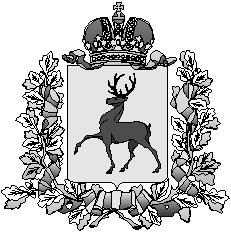 Администрация городского округа город ШахуньяНижегородской областиП О С Т А Н О В Л Е Н И Е